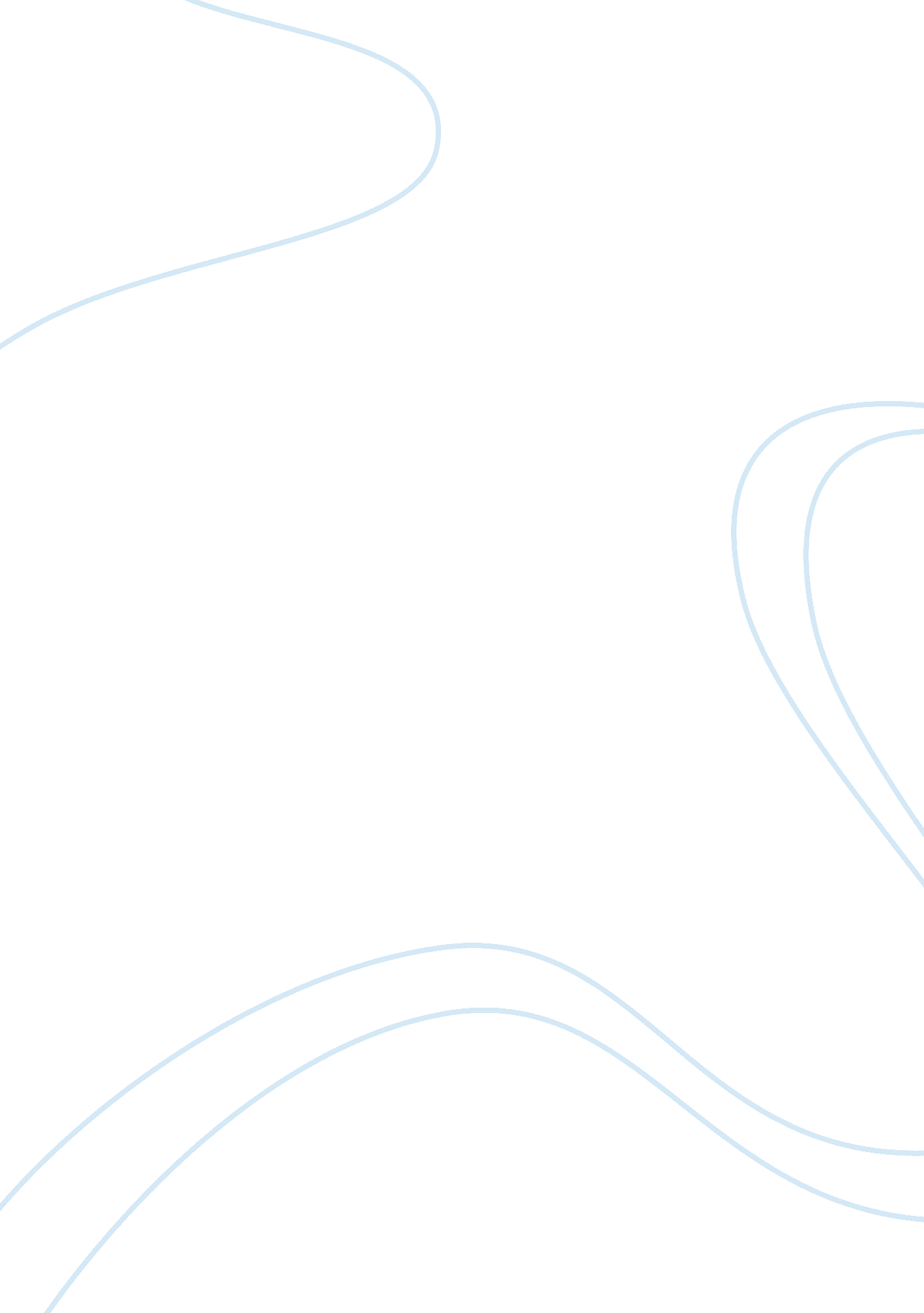 The interview of the director of the auschwitz state museum (reaction paper)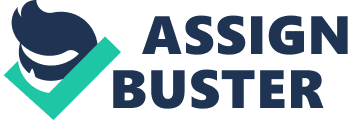 Your Full Your 25 February Reaction Paper The interview of the Director of the Auschwitz Museum, Germany, by David Cole is, what Cole claims, an effort on his part to unearth the exact truth about the Holocaust. The Holocaust resulted in the extermination of about 6 million Jews; however, the number is still hotly contested. The documentary or interview aims to point out the flaws in the current public opinion regarding the Nazis and Second World War. Though it was about Nazi Germany, however, Cole’s mention of the Japanese internment camps that the United States army operated during the Second World War, had me worry that there are shameful acts in our country’s past as well that somehow we have forgotten or buried in our consciousness. It is a fact that after the attack on Pearl Harbor by the Japanese in the Second World War, the United States responded by rounding up all its citizens of Japanese ancestry and forcing them to live in an internment camp. Most of these were families that had worked hard to make a living in the United States and they ended up having to sell or abandon their property because they were not even provided with enough time to dispose off their property properly. The living conditions in the camp were bad and unsanitary, yet we do not hear much about it in the media. Only the camps of “ others” are mentioned, without any mention of how we ourselves were involved in the same violations against human rights. Perhaps it would be a good thing to bring this to the forefront for introspection and for honesty’s sake. Works Cited David Cole Interviews Dr. Franciszek Piper, Director Auschwitz State Museum. David Cole. 1992. Web. 25 Feb. 2011. 